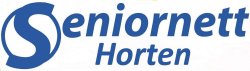 ÅRSBERETNING FOR 2018Innholdsliste1.  Styrets sammensetting i 2018	12.  Kort om utfordringene i 2018	23.  Styremøter og styrearbeid	4 4 Temamøter - åpne møter	45.  Kurs	7Tabell 1: Kursvirksomheten de siste 6 årene	8 6. Instruktører	87.  Økonomi	98.  Markedsføring og profilering	99.  Antall medlemmer	1010.  Samarbeid med Horten Videregående skoles (HVS) ungdomsbedrift	1111. Samarbeid med Seniornett Norge (SN)	1112.  Prosjekter vi jobber med - oppsummering	12 	1213. Avsluttende merknader	13 Styrets sammensetting i 2018Etter valget i 2018 Hadde styre følgende sammensetning: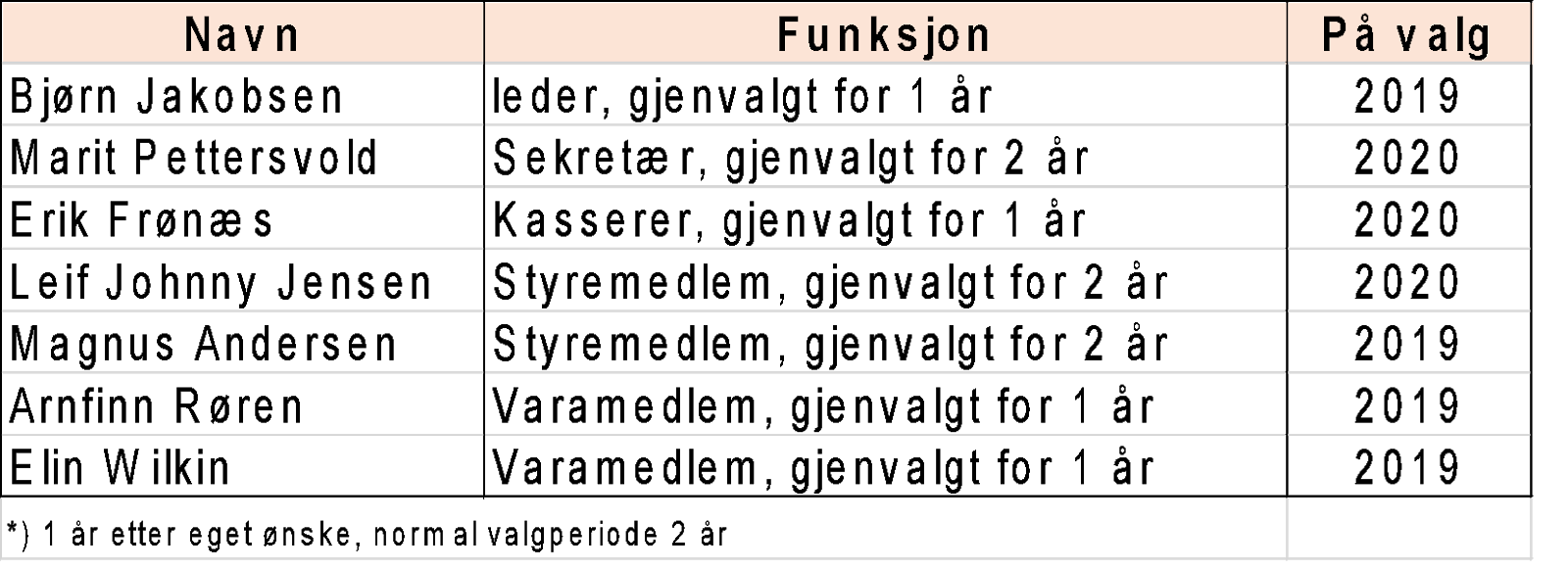 2. 	 Kort om utfordringene i 2018Hvert år fylles med nye digitale utfordringer. 2018 har i så måte ikke vært noe unntak.Microsofts programvare er blitt så dyr at vi fortsatt anbefaler Liebre Office i stedet for Microsoft Office.  Google fortsetter å utvikle programvare, og det i et tempo som gjør det vanskelig å integrere alle elementene. Microsoft slåss for å holde sine markedsandeler. Vi merker dette særlig fordi begge forsøker å binde kundene til ulike avtaler.Picase er det bildebehandlingsprogrammet vi har brukt i en årrekke. Selv om Google nå har sluttet å oppdatere Picasa (det skal være en del av Google foto) bruker vi det «gamle» programmet i undervisningen. Det er mulig å laste ned Picasa på nettet.Vi sliter litt med å finne god dokumentasjon til undervisningen. Utviklingen går for fort og endringene er for mange til at det «lønner» seg å utgi bøker og hefter til utvalgte temaer.Styret i SNH og nære medarbeidere er fortsatt til stede på senteret hver onsdag mellom 12:00 og 14:00.  Dette er nå mer og mer kjent , men etterspørselen kunne vært større.SNH har i 2018 etablert en dataarbeidsplass med skriver og abonnement på Gjengangeren. Bruk den er vår oppfordring.Etterspørselen etter kurs har i 2018 vært på er forholdsvis lavt nivå. Vi ser at stadig flere har de grunnleggende kunnskapene, men søker opplæring på nye områder der praktiske temaer står i fokus: nettbank, betaling med mobil, kjøp av billetter med mobil, sosiale medier, bruk av offentlige sider med sikker innlogging etc. etc. Disse temaene kan dekkes gjennom Repetisjonskurset eller konkret bestilling. Undervisning i enkelttemaer trenger bedre markedsføring Våre åpne temamøter har fortsatt meget stor oppslutning, mellom 50 og 70 på hvert møte. God planlegging, gode innleder og god atmosfære har sammen skap et miljø som mange oppsøker.Styret har i 2018 fortsatt sin fastere organisering: I tillegg til styret og instruktørene har vi nå egne grupper for: Kurskoordineringen med kontakt med instruktører og elever (2-3 personer), Åpne temamøter, med kontakt med innledere, avisa og distribuering av info til medlemmene (2-4 personer), Markedsføring, Vi bruker 2 Roll-up og T-skjorter til styremedlemmene som opptrer på vegne av organisasjonen. I disse undergruppene er det også medlemmer utenom styret som deltar. Flere av våre instruktører har undervist helt siden 2002 – det er i år (2018 hele 16 år. Foreningen har gjort noen fremstøt for å rekruttere nye,   Vi har i 2018 fått en kvinnelig instruktør (flott) som underviser på Mac-maskiner, Ipad og Iphone. Vi har lenge savnet begge deler og håper hun vil trives blant oss.I 2018 har SNH delvis tatt i bruk Dropbox for å lette samarbeidet i styret. Fra høsten 2017 har vi også tatt i bruk SMS for å sende meldinger om opptak til kurs. Alle medlemmer med e-postadresse får fortsatt melding om temamøter og andre viktige hendelser.Jeg vil i denne oppsummeringen også nevne det gode samarbeidet vi har med Horten kommune. Vi har flere prosjekter sammen som vil bli videreført i 2019.På vegne av styret tror jeg som styreleder at vi i Horten kan være stolte av vår forening. Det sentrale leddet i Seniornett roser oss og sier bla at Seniornett i Horten har blitt en merkevare i byen. Vi takker for omtalen og mener vi har greid å finne tilfredsstillende løsninger selv om utfordringene til tider har stått i kø. Den teknologiske utviklingen stopper imidlertid aldri ikke opp. På hvilken måte og på hvilke områder den kommer, er umulig å forutse. Vi er forberedt på at det hele tiden kan komme ny teknologi som vil berøre oss i hverdagen.  Stort sett har fokus i 2018 vært på nye «apper», kanskje særlig apper som brukes i vårt betalingssystem og i forbindelse med transport.Offentlige og private organisasjoner tar alle mer og mer i bruk digitale løsninger som erstatning for menneskelig arbeidskraft – dette ofte for å spare penger – men også for å forbedre tjenestene. Selv i lokaltrafikken på buss, tog og taxi må man antakelig snart bruke digitale betalingsmidler – gjerne mobiltelefonen. Tegnene i tiden blir stadig sterkere. Smarttelefonen er ofte svaret.Selv om Horten er en forholdsvis liten by, må vi likevel stadig spørre oss om vi som forening er godt nok kjent i byen. Markedsføringsarbeidet har også i 2016 fått sterk fokus. Det er kvaliteten på det vi tilbyr av tjenester som er den viktigste markedsføringen. Våre artikler i Gjengangeren og uformelle møter med medlemmer er også gode virkemidler. Ved årsskiftet i år fikk vi en ny overraskelse – vår hjemmeside forsvant og sto tilbake med bare en liten del av førsteside. Vi er nå i kontakt med Domeneshop for å få informasjon om tilpasninger som vi må gjøre for at siden skal oppe å stå igjen. Det er gledelig at pågangsmotet og hjelpen fra våre instruktører, styret og andre medlemmer er godt. SNH er fortsatt den nest største klubben i landet, og har stabilisert sitt medlemstall på i underkant av 300. Vi kunne tenke oss flere medlemmer. Det er fortsatt et faktum at nesten 500.000 seniorer ennå ikke er på nett. Med den farten vi har i utviklingen av digitale løsninger, må alle disse få et stort handicap. Vi har i 2018 satt fokus på velferdsteknologi – det finnes i dag mange muligheter til å hente bistand på nettet og ved bruk av andre digitale hjelpemidler slik at vi kan greie oss selv uten å bli avhengig av andre, selv i høy alder.  Her har vi alle en felles utfordring i å få våre naboer og kjente til å forberede seg på senior-tilværelsen. Styremøter og styrearbeidVi har hatt et aktivt år med hele 9 styremøter.  Vi har også god kontakt på SMS eller e-post i tillegg når det er nødvendig. Det er et aktivt styre og medlemmene gir mange positive tilbakemeldinger både om arbeidsformen og samholdetStyret har engasjert seg direkte i utredning av nye studietilbud og flere av våre styremedlemmer er engasjerte som instruktører.  Arbeidet i vårt styre/organisasjon er omfattende og våre medlemmer/varamedlemmer har oppgaver langt ut over det som er bestemt i våre vedtekter.Selv om vi har et engasjert styre, men av flere grunner må vi regne med skifte i bemanningen. I slutten av 2018 fikk vi tilbakemelding om at styremedlem Magnus Andersen av helsemessige grunner ikke lenger ser seg i stand til å delta ut over årsmøtet. Magnus har vært nestleder og også ledet gruppen som forbereder våre temamøter. Hans innsats har vært stor og meget god.  Som mange har lagt merke til har vi markert oss med egne «uniformer» blå t-shirt med hvit påskrift. Alle tillitsmenn i vår organisasjon skal bære skjorten ved representasjon. To roll-up med påskrift er også på plass. 4 Temamøter - åpne møterTemamøtene er åpne for alle og blir kunngjort i Gjengangeren og i tillegg sendes det e-post til de medlemmene som har oppgitt sin e-postadresse.  Referat fra hvert temamøte sendes Gjengangeren og legges også ut på vår hjemmeside. Møtene holdes på Aktivitetssenteret. Vi forsøker å finne temaer som etter vår mening er  dagsaktuelle og varierende.  Vi har 6 møter i året fordelt på vår og høst, alle møter starter kl. 1800 og avsluttes med enkel servering.SNH har nedsatt en egen gruppe som forbereder våre temamøter. Gruppen har i 2018 bestått av Magnus Andersen, Elin Wilkin og Steinar Espestøyl.Vår 2018
Torsdag 18. januar kl. 18.00«Torp.no»35 personer fant veien til Aktivitetssenteret denne kvelden.Tine Kleive-Mathisen markedssjef ved administrasjonen orienterte om virksomheten og utviklingen på Torp.
August ble mer hektisk enn noensinne på Torp. 193 353 passasjerer reiste fra/til lufthavnen og aldri før har så mange reisende benyttet lufthavnen i august måned. Veksten er på 44,5 % i forhold til året før. 
Det er utenrikstrafikken som vokser og i august var det en vekst på hele 59,7 %. Utenrikstrafikken utgjorde totalt 163 644 passasjerer.  Antall innenriksreisende var 29 709 mot 31 321 passasjerer i fjor, en liten nedgang på 5,2 %, som i hovedsak skyldes færre frekvenser på innland enn i august i fjor. 
«Vi har lagt bak oss en svært hektisk sommer på Torp og aldri før har flyene vært så fulle som nå. Vi har langt større vekt i antall passasjerer enn i antall flybevegelser. De største markedene er Polen og Spania, og i august har vi også sett en større andel turister komme inn til Norge. Vi har flere ekstra charter fra Torp, både til Gran Canaria, Tenerife og Antalya i Tyrkia, som ikke har vært operert på lang tid», sier Tine Kleive-Mathisen, som avslutter med et lite tips; «i disse dager legger flyselskapene ut avgangene for våren og sommeren 2018.»
Hun fortalte og viste bilder av utbyggingen av selve flyplassen og viste også funksjonaliteten og mulighetene på nettstedet «torp.no».Torsdag 15. Mars kl. 18.00  «Betalingssystemet VIPPS» 
35 personer deltok på møtet
VIPPS er et eget selskap og brukes nå av alle norske banker. Et enkelt og praktisk system for overføring av penger til privatpersoner/foreninger eller ved betaling av regninger. 3  ansatte  ved DNB-bank orienterer og viste praktisk bruk.
Det er enkelt å laste inn VIPPS-appen, enten via App Store eller Google Play. En må være over 15 år og legge inn fødselsnummer, debet eller kreditt-kort, ha en Smarttelefon, e-postadresse og ha bankID.
Instruksjonsvideo finnes på nett som veiledning til å legge inn VIPPS på telefonen. 
Vi opplyste om vår nye «Internett-kafe» på Aktivitetssenteret.Torsdag 19. April kl. 18.00  Nettbasert «dating» for seniorer og bildeutveksling på nett» 
38 personer deltok på møtet.
Det ble vist eksempler på nettstedsteder og program i forhold til «nettdating». 
Magnus Andersen viste spesielt programmet «Seniordate»  på Internett, hvordan man gikk inn, hvordan dette virket og hva en kunne forvente av å bruke dette. Det var ikke stor kostnad for å komme inn på nettsiden, men en må fylle ut opplysninger om sin egen person, evt. legge inn bilde, alder, kjønn og interesser m.m. 
Dette er en måte å søke vennskap og eventuelle livsledsagere på nett, også for «seniorer». 
Han viste også eksempler på programmer hvor en kan sende og motta bilder fra familie og kjente.
En fin måte å holde kontakt over store avstander.  

Høst 2018
Torsdag 20. september kl. 18.00. 
AMK-sentralen (akuttmedisinsk kommunikasjonsentral) i Vestfold og Telemark 
Antall frammøtte: 22
Sentralen mottar medisinske nødmeldinger, overvåker ambulansetransporten og betjener nødnummeret og appen «113». 
Avdelingsleder Grete Bø og seksjonsleder Ann-Kristin Berge orienterte om AMK-sentralens funksjon og virksomhet. Den viktigste funksjonen er mottak og oppfølging av medisinske nødtelefoner på nødnummer 113 fra 28 kommuner i Vestfold og Telemark. – I 2015 håndterte sentralen nærmere 39000 nødtelefoner. – Samme år iverksatte AMK i alt rundt 55000 bilambulanse-oppdrag og omtrent 800 luftambulanse-oppdrag.
AMK samarbeider med sykehus, legevakt, andre nødetater, Røde kors og Norsk folkehjelp. AMK skal varsle legevakt og kommuneoverlege om utrykking og skal svare på nødtelefoner innen 10 sekunder. Alle samtaler taes opp. Både ambulanser og helikopter sees på skjermer og sykehuset blir varslet. Det kan benytte tolker på mange språk, hvis det blir behov. AMK,s ansatte benytter systematiske spørreskjema under samtalene for å kunne kartlegge skadeomfang best mulig. Medisinsk operatør og ressurskoordinator avgjør hvilke behov pasienten har.  Responstid  på landet er 25 min. – i by 12 min. 
Sykehuset forbereder mottak  av pasienter. Elektronisk kartverk er et viktig hjelpemiddel. Kartene viser også hvor helikopteret er. Mange bruker 113-appen. De som bruker 113 er som regel alvorlig syke. Torsdag 18.10.18 kl. 18.00 «Lyd og lydassistenter- stemmestyring av funksjoner bl.a. i hjemmet»  
Antall fremmøte var 40 personer
Arvid Pedersen v/El-kjøp Horten orienterte og demonstrerte   hvordan man kan snakke til spesielle høytalere og få intelligente svar. Dette er systemer i stor utvikling både hos Google og i andre selskap. Det er utrolig hva en kan få svar på når det gjelder spesielle fakta. Men også be om å få 
fortalt vitser. Denne teknologien kan benyttes til stemmestyring av apparater av ulike slag.Torsdag 15.11.18 kl. 18.00  «Hjemmetjenesten i Horten –  hjelpemidler og rutiner »   45 personer deltok på møtet
Leder Kjersti Norheim orienterte om status og utvikling.
Hjemmetjenesten yter praktisk bistand, har hjemmesykeavdeling og natt-tjeneste. Tjenesten har 5000 planlagte besøk i året, pluss ansvar for trygghetsalarmer. Det er ansatt 250 personer fordelt på 145 årsverk. I 2006 fikk de ansatte elektronisk verktøy, dvs. mobiltelefoner for bedre oversikt med arbeidslister, oversikt over nettverket til brukerne og fører journaler.  – Nå har de ansatte fått bedre verktøy, nemlig nettbrett med større skjerm.  – Forventningene i befolkningen er voksende og med store krav til nytenkning, for flere ansatte er ikke tema. Kvaliteten for brukerne skal ikke bli dårligere.
Hjemmetjenesten har tatt i bruk et kjøreprogram (bil) levert av SPIDER. Det er besøk på 1370 adresser daglig, og SPIDER skal finne den mest logiske kjørerute og spare tid. Systemet finner også oppdrag som har krav til to ansatte. Hjemmetjenesten jobber også med et nytt prosjekt som heter «Nyttblikk». Bl.a. med nye teknologiske løsninger. Det settes også fokus på lokal «responstjeneste» ved Horten legevakt, fra alarmen går til bruker får svar og utrykning. Alle over 80 år skal kunne få trygghetsalarm.5.	 KursKursvirksomheten er en av hjørnesteinene i Seniornett Hortens portefølje. Vi har en egen gruppe som sammen med styreleder har tatt over ansvaret og setter opp de ulike kursplanene. Som det går fram av etterfølgende tabell, arrangeres en rekke ulike kurs. De fleste kurs går over 5 uker med 2 timers undervisning hver uke. Vi har i hovedsak holdt fast ved vår undervisningsmodell der hver lærer/instruktør har 2 elever pr kurs. Alle kurs koster fra 1.1. 2017 kr 200,-.Kursene holdes på Datarommet på Aktivitetssenteret som er utstyrt og tilpasset undervisning med to instruktører samtidig, hver med sine to elever. Vi har også tilgang til et undervisningsrom som kan ta opptil 10 elever, men dette er ennå ikke prøvd ut i stor skala. Kursene i nettbrett og smarttelefon går over 3 uker med 2 timer undervisning pr uke. Det undervises både i Apples modeller iPad og iPhone og i modeller som benytter Android operativsystem: Samsung, Huawei, Doro m.fl.I løpet av 2017 har det blitt avholdt -- kurs med til sammen -- deltakere. For å delta på kurs må man være registrert medlem og ta med egen maskin (lap-top, nettbrett eller smarttelefon) som er satt opp for bruk i undervisningen.Tabell 1: Kursvirksomheten de siste 6 årene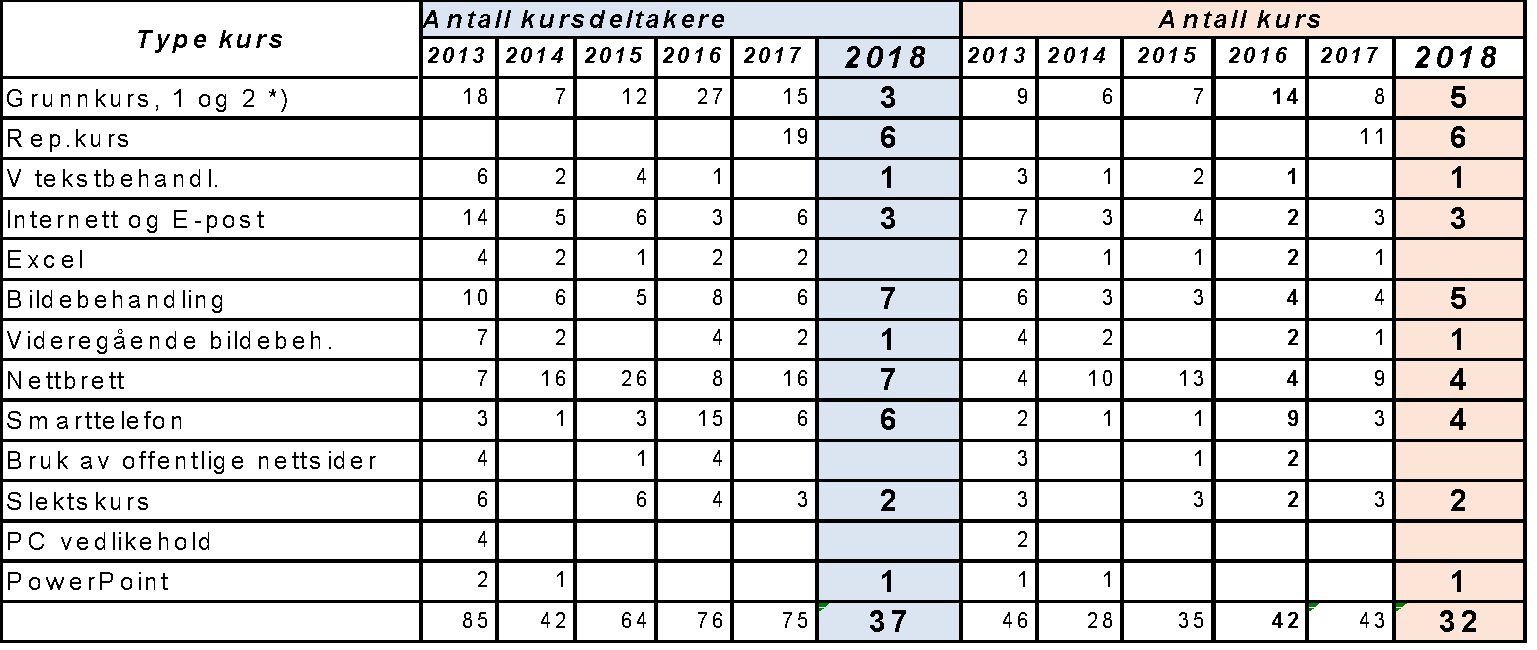 Etterspørselen etter kurs svinger en del, men er for tiden forrholdsvis lavt.  Som en kan se av tabellen, ble det i 2015 gitt undervisning på Nettbrett og Smarttelefon til 29 mens det for 2018 bare er tilsammen 13 fordelt på 8 kurs. Det betyr at ikke alle kursene har 2 elever. Grunnkurs, repetisjonskurs og bildebehandling er fortsatt bra etterspurt.Vi underviser med maksimum to elever pr kurs. Det er da mulig å tilpasse kursopplegget etter individuelle ønsker. Alle elevene gir positiv tilbakemeldinger på vår undervisningsmodell.Vi har i 2018 arbeidet mye med administrasjonssystemet for kurs. Styret er meget tilfreds med at Arnfinn Røren i samarbeid med sin sønn har kommet fram til et system med bruk av database som fullt ut erstatter det tidligere systemet med bruk av Excell regnearkForsiden av søknadskjemaet inneholder mye generell kursinformasjon samt program for neste halvårs Temamøter. Søknadskjemaet kan du nå få i Resepsjonen på Aktivitetssenteret og på flere steder hvor seniorer ferdes i kommunen. 6. InstruktørerVed utgangen av 2018 hadde SNH  10 instruktører. Vi har fått 1 ny instruktør i 2018. Flere av våre instruktører har imidlerti oppnådd en høy alder, men er fortsatt nysgjerrige og aktive og gode. Vi må imidlertid hele tiden regne med naturlig avgang, uten at vi i tilstrekkelig grad har greidd å rekruttere tilstrekkelig mange nye, yngre medarbeidere.SNH jobber imidlertid hele aktivt med rekruttering av flere instruktører. Det ble blant annet i 2016 sendt ut ett skriv til våre medlemmer om instruktørsituasjonen for å prøve å rekruttere nye instruktører blant våre medlemmer eller innenfor deres nettverk. Dette gav ingen resultater. Dette arbeidet vil bli fulgt opp i 2019SNH er meget tilfreds med det arbeidet instruktørene har nedlagt. For å styrke samarbeidet og utveksle erfaringer arrangeres det to møter i året mellom instruktørene og styret – i juni og desember. På begge møtene med instruktørene avslutter vi med en hyggelig sammenkomst med enkel servering. Instruktørene i Horten underviser uten noen annen form for godtgjørelse. 7.	 ØkonomiKontingenten har også i 2018 vært kr 250,-, inkludert kr 100,- til Seniornett Norge. Seniornett sentralt krever inn all kontingent og overfører SNH sin andel to ganger i året, mars og oktober. Det er innbetalt kontingent for 398 medlemmer. Kursavgiften har også i 2018 vært kr 200,-, det er det samme som for 2017 Kontingentfritak er gitt til æresmedlemmer i vedtektene § 4 og til instruktører i styrevedtak 14.01. 2009. Totalt sett hadde vi et overskudd på kr 1620,-. SNH har fått i overført ca. Kr 1992,92,- fra Norsk TippingVi er registrert i Brønnøysunds Enhetsregister og Frivillighetsregister (914 410 150). Det er et kravet fra banker for å kunne ha Kredittkort og overføre kontoer ved kassererbytte. Vi anser det fortsatt som riktig at SNH bidrar til at data og annet fellesutstyr i lokalene til Aktivitetssentret vedlikeholdes og videreutvikles i pakt med tidens behov. Nytt utstyret vil derfor inngå i vår vedlikeholdsavtale med elevbedriften på HVS. Avtalen reforhandles ved skoleårets start. Prisen er nå kr. 3000,- pr halvår.I 2018 ble det installert en ny dataarbeidsplass i kantina på aktivitetssenteret. Denne er ment å kunne brukes av alle som besøker senteret også de som ikke er medlemmer. For å øke interessen for bruken har vi lagt inn abonnement for avisa Gjengangeren. Svikter utstyret hjemme og du har bruk for maskin – her er svaret.Som regnskapet viser, har SNH fortsatt tilfredsstillende økonomi.8.	 Markedsføring og profileringDet er stor konkurranse om oppmerksomheten. Vår forening må derfor til enhver tid sørge for at den har tilfredsstillende markedsføring. I utgangspunktet er det kvaliteten på virksomhet som er selve grunnpilaren i markedsføringen. Det betyr at vi må ha:Relevante kurstilbud med gode instruktørerGode aktuelle temakvelder med gode og inspirerende innledereSupport til våre medlemmer – som betyr god og rimelig hjelp når man trenger det. Tilbud om samtaler for medlemmer og de som ønsker å komme i direkte kontakt med oss. I tillegg legger styret vekt på følgende:Annonsering, forhåndsomtale og referat fra våre temamøter i Gjengangeren. Spalten «Hva skjer» er også meget viktig.Temamøtene skal være åpne for både medlemmer og andre interesserte. Møtene er normalt gratis med et lite gebyr for kaffe og noe å bite i på «ettermøtet». Vi har egen brosjyre som orienterer om virksomheten og som også inneholder søknadsskjema. Denne er også lagt ut på noen få utvalgte steder herunder Horten kommune.SNH deltar i et Erfaringsråd som har som oppgave å videreutvikle Aktivitetssenteret. Der kommer vi i kontakt med mange foreninger i Horten.Fra Høsten 2018 deltar SNH også i kommunens samarbeidsprosjekt «Nyby»Fra høsten 2016 har vi hatt veiledning hver onsdag fra 12:00 – 14:00 i kafeteriaen. Dette gjelder ikke sommermånedene (juni, juli og august). Mange har etter hvert merket seg denne muligheten til å komme i kontakt med oss.Vi bestreber oss på å ha et oppdatert søknadsskjema til enhver tid og at kurssøker skal få en rask tilbakemelding fra oss.Vi har etablert et nært forhold både til ledelsen av senteret og til Horten kommune. I løpet av 2018 har vi også hatt møter om velferdsteknologi – teknologi til hjelp for de som ønsker å greie seg selv og bo hjemme lengst mulig. Datateknologien og Internett er her et helt nødvendig hjelpemiddel.Med jevne mellomrom annonserer vi våre kurs i lokalavisa.Vi orienterer i foreninger og grupper om vår virksomhet etter behov/etterspørsel På slutten av 2018 innledet vi et samarbeid med Horten Røde Kors for kursing av deres tillitsvalgte.Seniornett Horten har egen hjemmeside: .Høsten 2018 anskaffet vi egne T-skjorter til bruk ved offentlige anledninger. Hele styret har disse.Markedsføringsgruppa har også anskaffet 2 roll-UP som vi bruker i alle anledninger. Vi håper å få en av roll-pene plassert fast på Senteret.Vi er hele tiden åpne for andre forslag til markedsføring – selv om vi etter hvert kan si at mange i byen og andre steder også, kjenner til vår virksomhet. Ansvaret for Markedsføringen har vår sekretær Marit Pettersvold. 9.  Antall medlemmerPr 31.desember 2018 var medlemstallet 306; hvorav 3 æresmedlemmer. Det er på samme nivå som i 2017 . Våre medlemmer er imidlertid svært aktive. Dette viser seg kanskje i første rekke i den store oppslutningen om våre åpne temamøter. Etterspørselen etter kurs har på mange måter stabilisert seg på et noe lavere nivå enn tidligere. Styret har analysert situasjonen og vil fokusere mer på kortere veiledninger i tillegg til de tradisjonelle kursene. Styret i SNH ser optimistisk på medlemsoppslutningen fremover.10.  Samarbeid med Horten Videregående skoles (HVS) ungdomsbedriftAlle våre kursdeltakere bruker nå egne maskiner i undervisningen. For at det skal være mulig å bruke egne bærbare maskiner, smarttelefoner eller nettbrett i undervisningen, er det behov for å stille krav til programvaren og oppsettet av maskinene.  Vi mener at maskinene må ha en office-pakke og enkelte hjelpeprogrammer som Adobe Reader, Adobe Flash Player, Microsoft Silverlight. I samarbeid med elevene kom vi fram til at Liebre Office, som er en gratis kontorpakke, dekker vårt behov på en tilfredsstillende måte. Microsoft Office koster for mye og gratis programvare begynner å blir god og omfatter mange områder. Oppsettet av nye maskiner foretas av elevene til en meget rimelig penge.Det er også viktig at alle har aktivert et tilfredsstillende virusprogram. Dette gjelder også nettbrett og smarttelefonene. Windows 10 har god, gratis løsning på virusbeskyttelsen.Styret mener fortsatt at det er helt avgjørende for læringsutbyttet at våre elever helst bruker samme maskin i undervisningen som de øver på hjemme.  Kontakten med elevene gjør at vi kan tilby våre medlemmer oppfølging og support til en rimelig penge. Elevene kan også komme hjem til våre medlemmer uten store ekstrakostnaderSNH er meget tilfreds med det samarbeidet som er etablert med Horten videregående skole. Vi synes også at overgangen mellom skoleårene går fleksibelt og greit. Nå har vi en mal som tjener som rettesnor også for kommende års elever. Vi har løpende kontakt med elevene, noe som gjør det mulig å justere avtalen underveis. Elevene har vedlikeholdsansvaret for våre undervisningsmaskiner og bistår med teknisk assistanse og kontrollerer utrustningen i kantinerommet og «Finn» møterom. Sett fra elevenes side er samarbeidet med SNH en god plattform å drive elevbedriften på. Elevene kan som nevnt også tilkalles hjem, med noe tillegg av reiseutgifter. Enhetspris for jobbene er på kr 350,-, i tillegg kommer eventuelle deler og kjøp av program. Våre medlemmer utgjør nå en stor del av kundekretsen.  11. Samarbeid med Seniornett Norge (SN) Seniornett Norge  har i 2018 fått ny sekretariatsleder eller Generalsekretær som hun kaller seg: Kristin Ruud. De har i tillegg 4 ansatte derav 2 som jobber med kursvirksomhet. My arv arbeidet sentral ivaretas, som hos oss, av en rekke frivillige.Alle medlemmer nyter godt av de heftene som seniornett senralt sender ut 2-4 ganger i året. I tillegg sendes nyhetsbrev elektronisk hver måned til medlemmer med registrert e-post-adresse. I løpet av 2009 forhandlet Seniornett Norge frem rabattavtale med Japan Photo. Ved å fremvise medlemskortet i butikkene, oppnår vi en viss rabatt. Japan Photo i Tønsberg gir 10% rabatt - den opprinnelige avtalen sa 15%.Seniornett medlemmer får også rabatt dersom de inngår avtale med NextGenTel om levering av telefontjenester. SN har forhandlet frem en avtale med mobilselskapet Phonero. Phonero har et godt mobilt bredbåndabonnement som er enkelt å bruke. De bruker Telenors nett, som har den beste dekningen i Norge.Det er enighet i Horten om at samarbeidet med klubbene kunne vært bedre. Skal vi lykkes i vårt arbeid er vi avhengig av å bli synlige i nasjonale medier. Uten en sterk sentralenhet er det vanskelig å drive de mange klubbene (ca. 200) med et medlemstall som for de fleste svinger mellom 20 og 100. Asker/Bærum med 800 og Horten med i overkant av 300 er desidert de største klubbene i landet. I Oslo er det mange mindre enheter uten overbygning. Seniornett Horten er tilfreds med det direkte samarbeidet vi har med Joop Cuppen, en av de ansatte i SN. Han er kunnskapsrik og lett å spørre om hjelp.Vi er i Horten spente på hva den nye generalsekretæren foreslår av nye samarbeidstiltak.12.  Prosjekter vi jobber med - oppsummeringStyret vil i 2017 forsøke å fullføre følgende prosjekter:Etableringen av en «Internett-kafe» i kafeteriaen på Senteret – øke oppslutningenEtablering av en Facebook-side Velferdsteknologi i samarbeid med Horten kommunenNyby i samarbeid med Horten kommune og andre frivillige organisasjonerOpprette og igangsetting av en ny kurskatalog med individuell veiledning på 3-4 timerKorte innlegg  (ca 5 min) om nye spennende ting – ekstra på temamøtene – innleggene deles mellom styremedlemmer og andre medlemmer et behov.13.  Avsluttende merknaderStyret vil sist, men ikke minst, takke alle instruktører og styremedlemmer og alle de andre som har hjulpet oss i 2018.  Den atmosfæren og hjelpen vi får fra Horten Aktivitetssenter er ikke minst med på å skape en både trivelig og god ramme for vår virksomhet. En stor takk til alle på Senteret! Horten kommune har også i løpet av 2016 vært en nær samarbeidspartner og har stilt opp ved mange anledninger både som rådgivere og innledere til våre temamøter. Kommunen er en viktig samarbeidspartner for SNH. Sist, men ikke minst vil vi også takke for det gode samarbeidet vi har med lokalavisa «Gjengangeren». Den er med på å spre informasjon til alle i Horten på en profesjonell og god måte.På vegne av styretHorten, 31. Januar 2018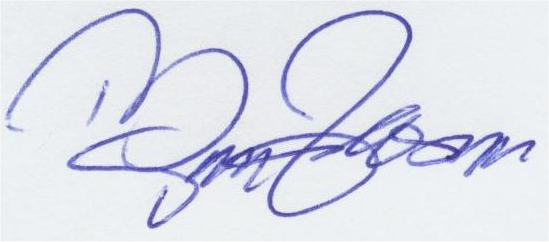 Bjørn Jakobsen       Styreleder 